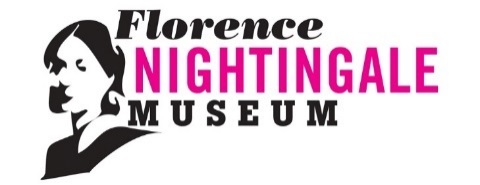 Florence Nightingale Volunteer Application formPlease note that we are adjusting our volunteer programme to fit with safety guidelines and our new way of working. From 1st August the museum will be running reduced hours for timed visits 4 days a week Thursday to Sunday 10:15 – 16:30. We do not yet know when we will be able to welcome schools back and we are currently unable to run guided tours. There will be opportunities to volunteer on days the museum is closed and to volunteer remotely. Volunteering will require a degree of flexibility as we adapt.If you have any queries please email hollyh@florence-nightingale.co.uk Contact DetailsPlease select which day you are available to volunteerWould you be interested in remote volunteering       Yes        No ReferencesPlease provide details of two referees who are over 18. One should be someone you know in a professional capacity and the other can be a neighbour, friend or colleague.Thank you for your interest in volunteering with the Florence Nightingale Museum. Please send your application form with CV (optional) to Holly Henry at hollyh@florence-nightingale.co.uk.The information which you give on this form will be used in line with the Data Protection Act 1998. It will be used to enable the application to be processed. The information will be kept securely, and will be kept no longer than necessary.First NameSurnameEmailHome AddressContact number TimeMondayTuesdayWednesdayThursdayFridaySaturday Sunday 10.00-13.0013.30-16.30Currently the museum is open Thursday – Sunday. There may be opportunities to volunteer in the museum on days that it is closed. Please select all days that you are available. You will not be expected to do more than 1 shift per week. Currently the museum is open Thursday – Sunday. There may be opportunities to volunteer in the museum on days that it is closed. Please select all days that you are available. You will not be expected to do more than 1 shift per week. Currently the museum is open Thursday – Sunday. There may be opportunities to volunteer in the museum on days that it is closed. Please select all days that you are available. You will not be expected to do more than 1 shift per week. Currently the museum is open Thursday – Sunday. There may be opportunities to volunteer in the museum on days that it is closed. Please select all days that you are available. You will not be expected to do more than 1 shift per week. Currently the museum is open Thursday – Sunday. There may be opportunities to volunteer in the museum on days that it is closed. Please select all days that you are available. You will not be expected to do more than 1 shift per week. Currently the museum is open Thursday – Sunday. There may be opportunities to volunteer in the museum on days that it is closed. Please select all days that you are available. You will not be expected to do more than 1 shift per week. Currently the museum is open Thursday – Sunday. There may be opportunities to volunteer in the museum on days that it is closed. Please select all days that you are available. You will not be expected to do more than 1 shift per week. Currently the museum is open Thursday – Sunday. There may be opportunities to volunteer in the museum on days that it is closed. Please select all days that you are available. You will not be expected to do more than 1 shift per week. Please explain why you would like to become a Volunteer at the Florence Nightingale Museum. What would you like to gain from the role? (max. 250 words)Please refer to the role description. Do you have any experience, skills, personal qualities or knowledge relevant to the role? (max. 250 words)NameNameRelationship to youRelationship to youWork numberWork numberMobile numberMobile numberEmailEmailHow do you know this person?How do you know this person?